電⼦情報通信学会 環境電磁⼯学研究会(EMCJ) 主催第４回ＥＭＣ設計対策コンテスト通信ソサイエティ領域を担う次世代研究者・技術者の育成に向け、EMC 設計対策コンテストを下記のとおり開催いたします。ふるってご応募ください。※応募者多数の場合、全体のバランスなど鑑みて運営事務局にて選考させていただく場合がございます。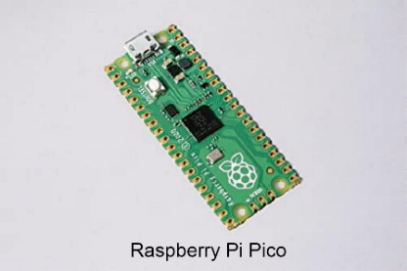 コンテスト実施概要支給される汎⽤マイコン基板（ラズパイPico）等で思い思いの作品を開発いただきEMC設計・対策まで実践し、作品やEMC設計対策内容を競っていただきます。 	開催スケジュール ・7⽉19日(水) 17時～18時 コンテスト説明会（オンライン）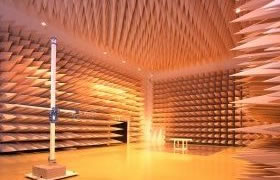 コンテストの課題、スケジュールの詳細を説明します。・8⽉7日(月)：13時～17時　設計ツール講習会 （オンライン）作品製作に向け、プリント基板設計の講習会を実施します。 ・9月2週目、10月中旬　中間報告会 ２回（オンライン）[1回目] 進捗確認や質問  [2回目]作品仕様・EMC設計対策の中間報告とディスカッション。・10⽉30日(月)、31日(火)　EMC測定会（ADOX福岡：福岡県直方市）電波暗室にて放射エミッションを実測し、EMC設計・対策の効果を検証します。・11⽉9日(木)、10日(金)　最終プレゼン・表彰式（機械振興会館(東京)、ハイブリッド開催を予定）チーム毎にプレゼンを実施。終了後、優秀チームを表彰します。表彰/評価基準　最優秀賞、優秀賞、IEEE特別賞、他 (調整中) / 評価基準はコンテスト説明会で発表【主催】　一般社団法人 電子情報通信学会 環境電磁工学研究会（EMCJ）【協賛】　IEEE EMC Society Japan Joint / Sendai Chapters、一般社団法人KEC関西電子工業振興センター、一般社団法人 日本電磁環境測定協会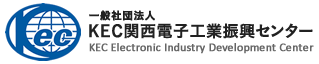 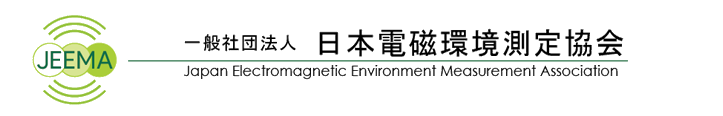 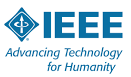 【後援】 　ローデ・シュワルツ・ジャパン株式会社、 Quadcept株式会社、 星和電機株式会社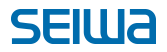 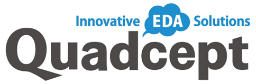 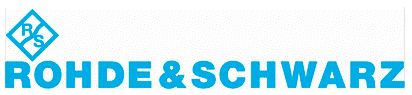 説明会・講習会への参加、及びコンテスト参加申し込み方法下記のURLから参加希望の項目について事前登録をお願いします。登録後、説明会や講習会
（Zoomを予定）のご案内をいたします。上記のURLへアクセスが困難な方は、下記の参加申し込み書にご記入・メールに添付の上、emcj-ws@mail.ieice.org宛に送信ください。参加申込書※１　必要な項目のみ残してください。※２　②の場合はチーム単位での申し込みのため必須事項となります（①③の場合は任意）。【意気込み・質問等】募集期間2023年7⽉3⽇(月) ～　8⽉6⽇(日) 2023年7⽉3⽇(月) ～　8⽉6⽇(日) 募集対象電⼦⼯学・EMC技術に携わる学⽣、及び測定・設計・開発技術者、他電⼦⼯学・EMC技術に携わる学⽣、及び測定・設計・開発技術者、他募集⼈員学⽣ 10 チーム社会⼈ 10チーム（原則35歳以下）募集⼈員1チーム２名で構成いただきます。1チーム２名で構成いただきます。参加費学⽣　10,000 円／チーム社会⼈ 16,000円／チーム参加費※申込み受付後、請求書を送付いたします。※申込み受付後、請求書を送付いたします。①コンテスト説明会　7/19(月) 17時～18時①コンテスト説明会　7/19(月) 17時～18時・申し込みURLhttps://us02web.zoom.us/webinar/register/WN_SqjB6kUaT4mbeAZd3mM2pQ・申し込み期限2023年7月18日(日) ②コンテスト参加申し込み②コンテスト参加申し込み・申し込みURLhttps://us02web.zoom.us/meeting/register/tZAuf-mtqz8oGtZubfGXq1NO_jDwAxgSDOrc・申し込み期限2023年8月6日(日)③設計ツール講習会　8/7(月) 13時～17時③設計ツール講習会　8/7(月) 13時～17時・申し込みURLhttps://us02web.zoom.us/webinar/register/WN_DGFok7hjQjuqoZk9RWdKUA・申し込み期限2023年8月6日(日)【名称】第4回EMC設計対策コンテスト｛ ①説明会参加/　②コンテスト参加　/ ③設計ツール講習会 ｝※１申し込み【応募枠】□一般　・　□学生　　（いずれか選択ください。）学生の方は所属の欄に指導教官名もご記入ください。【応募者】代表者氏名：代表者所属：代表者住所(配布物の送付先)：〒代表者E-Mail：チームメンバ※2氏名：チームメンバ※2所属：チームメンバ※2E-Mail：